Město Velké Pavlovice ve spolupráci s místními spolky,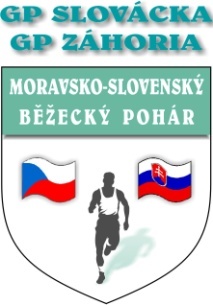 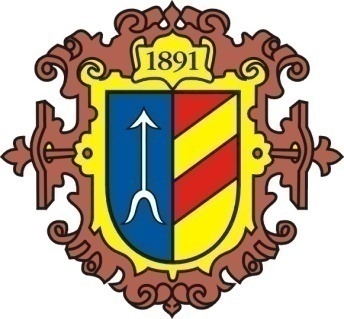 s podporou Gymnázia Velké Pavlovice,Základní školy Velké Pavlovice,sponzorů a skupinky běžeckých nadšenců pořádá,2. ročník závoduBĚH O VELKOPAVLOVICKOU MERUŇKUDatum konání:	sobota 25.3.2017Místo:			Velké PavlovicePrezentace:		Od 9:00 do 11:30 v šatnách sportovní haly Základní školy Velké PavloviceStartovné:		Kategorie mužů a žen 100,- Kč nebo 4 €Dětské kategorie a JUNDOR startovné neplatíŠatny, sprchy:		Ve sportovní hale Základní školy Velké PavloviceParkování:		Na krajnicích místní komunikace, ulice HlavníHlavní závod:		Start v 12:00 před Městským úřadem Velké PavloviceTrať:			Po místní komunikaci na polní cesty mezi vinohrady, viz. mapkyDětské závody:	Atletický stadion Gymnázia Velké PavloviceCeny:			Absolutní pořadí v kategoriích Ženy a Muži: 1. – 3. místo, věcné ceny			Prémie za překonání traťových rekordů			Ostatní kategorie: 1. – 3. místo, věcné ceny			Nejlepší Velkopavlovčák v kategoriích Ženy a Muži: 1. – 3. místo, věcné ceny			Dětské kategorie: všichni sladkou odměnu, 1. – 3. místo, medaileObčerstvení:		Běžecký čaj na atletickém stadionu a v prostoru startu a cíle hlavního závodu			Občerstvení v ceně startovného, výdej ve sportovní haleInformace:		Běh o velkopavlovickou meruňku			Moravsko Slovenský Běžecký Pohár			Radek Bárta, tel.: 775 220 210, e-mail: radek.barta@email.com			Karolína Bártová, tel.: 775 220 211, e-mail: bartova@velke-pavlovice.czZvláštní ustanovení:	Závodí se dle pravidel Českého atletického svazu a těchto propozic. Závodníci startují na vlastní nebezpečí a zodpovídají za svůj zdravotní stav. U dětských a mládežnických kategorií zodpovídají za závodníky rodiče, případně vedoucí.Pořadatel závodu neručí za věci odložené v šatnách.Časový harmonogramVyhlášení vítězů a odevzdání cen proběhne ihned po každé dětské kategorii a také po kategoriíchJunDor.Vyhlášení vítězů hlavních závodů proběhne ve sportovní hale Gymnázia Velké Pavlovicepřibližně ve 14:00 hod.    Petr Hasil										Antonín Koplíkředitel závodu										hlavní rozhodčíSPONZOR běhuRPS logistic s.r.o. Velké Pavlovice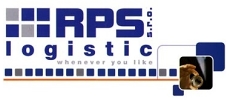 www.rps-logistic.czMezinárodní kamionová přeprava v rámci celé Evropy.Námořní doprava.Letecká doprava.Celní odbavení.Nové skladové prostory v Brně.Hlavní závod – trať 5 km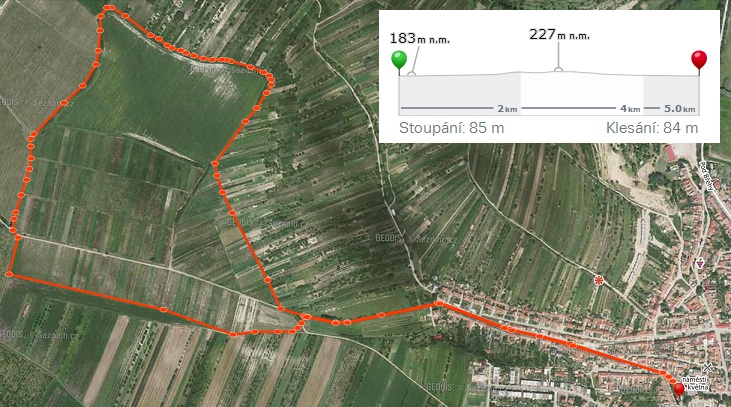 Hlavní závod – trať 8 km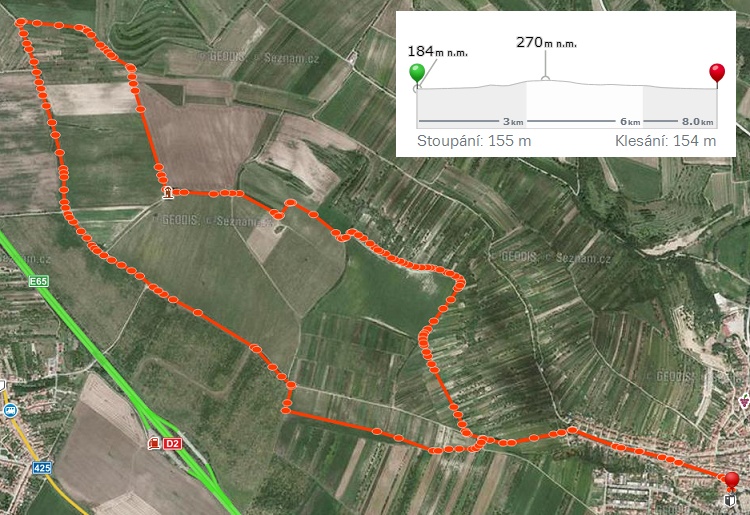 Čas startuKategorieRočníkDélka tratě10:00Přípravka - holky2006 - 20072 okruhy (300 m)10:10Přípravka - kluci2006 - 20072 okruhy (300 m)10:20Mladší žákyně2004 - 20053 okruhy (450 m)10:25Mladší žáci2004 - 20053 okruhy (450 m)10:30Starší žákyně2002 - 20034 okruhy (600 m)10:35Starší žáci2002 - 20034 okruhy (600 m)10:40Mladší přípravka - holky2008 - 20091 okruh (150 m)10:50Mladší přípravka - kluci2008 - 20091 okruh (150 m)11:00Nejmladší přípravka - holky2010 - 2011100 m11:10Nejmladší přípravka - kluci2010 - 2011100 m11:20Benjamínci - holky2012 - 201650 m11:30Benjamínci - kluci2012 - 201650 m12:00Ženy1997 - 19835 kmtraťový rekord: 19:20, Irena Pospíšilová 201612:00Ženy nad 35 let1982 - 19735 kmtraťový rekord: 19:20, Irena Pospíšilová 201612:00Ženy nad 45 let1972 a starší5 kmtraťový rekord: 19:20, Irena Pospíšilová 201612:00Muži nad 70 let1947 a starší5 kmtraťový rekord: 19:20, Irena Pospíšilová 201612:00Muži1997 - 19788 kmtraťový rekord: 27:25, Roman Paulík 201612:00Muži nad 40 let1977 - 19688 kmtraťový rekord: 27:25, Roman Paulík 201612:00Muži nad 50 let1967 - 19588 kmtraťový rekord: 27:25, Roman Paulík 201612:00Muži nad 60 let1957 - 19538 kmtraťový rekord: 27:25, Roman Paulík 201612:00Muži nad 65 let1952 - 19488 kmtraťový rekord: 27:25, Roman Paulík 201612:05Dorostenky2000 - 20011 500 m12:05Dorostenci2000 - 20011 500 m12:05Juniorky1998 - 19991 500 m12:05Junioři1998 - 19991 500 m